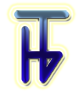 Информационныйобзорпоступившихкниг№52017ОГЛАВЛЕНИЕНовыепоступлениякнигвфондНТБ:	3Отечественнаялитература	3Зарубежная(переводная)литература	7Энциклопедии,учебники,справочники,словари	9Отечественнаяизарубежнаябеллетристика	11Федеральноебюджетноеучреждение«Научно-техническаябиблиотекаМинистерствапромышленностииторговлиРоссийскойФедерации»Федеральноебюджетноеучреждение«Научно-техническаябиблиотекаМинистерствапромышленностииторговлиРоссийскойФедерации»Федеральноебюджетноеучреждение«Научно-техническаябиблиотекаМинистерствапромышленностииторговлиРоссийскойФедерации»109074,г.Москва,8(495)980-28-328(495)980-28-32Китайгородскийпр.,д.78(495)980-28-338(495)980-28-33сайт:www.ntbminprom.ruwww.ntbminprom.rue-mail:ntb@minprom.gov.ruabonement@list.runtb@minprom.gov.ruabonement@list.ruНовыепоступлениякнигвфондНТБ:Отечественнаялитература32 Р76Российская Арктика в поисках интегральной идентичности: коллектив. монография. – М.: Новый хронограф, 2016. – 206 с.Анализ становления различных моделей региональной идентичности арктических регионов России. Культурно-историческая специфика и ключевые факторы влияния на современную идентичность арктических регионов. Урбанизация российской Арктики. Внутренние стратегии позиционирования регионов российской Арктики. Предложения по созданию интегральной модели идентичности Арктического макрорегиона.338 В64Николай Алексеевич Вознесенский: Стратег экономической Победы в Великой Отечественной войне и восстановления народного хозяйства СССР: К 110-летию со дня рождения: [книга-альбом]. – Ярославль; Рыбинск: РМП, 2013. – 240 с.: ил. - Библиогр.: с. 240.Николай Алексеевич Вознесенский (1903-1950) был председателей Госплана СССР с 19 января. 1938 года по 5 марта 1949 года. Деятельность партийного деятеля на основе материалов газетных публикаций в «Правде», «Известиях», «Комсомольской правде», «Красной Звезде» 1930-40-х годов, материалов Чернской районной газеты, ряда журнальных публикаций, в том числе изданий Российской академии наук.338 З-88Зотова, А.В.Экономика блокады: [монография]. – СПб.: Остров, 2016. – 320 с.: ил., табл. - Библиогр.: с. 261-284.Динамика экономической жизни города на протяжении блокады и всего периода Великой Отечественной войны. Процесс перестройки ленинградской экономики в условиях военного времени. Эвакуация предприятий. Особенности функционирования фабрик, заводов и других организаций, оставшихся в Ленинграде. Процесс создания экономического механизма управления городом в условиях полной блокады. Анализ различных сторон городской жизни, нацеленной на самообеспечение и защиту города. Вклад Ленинграда в экономическое обеспечение победы советского народа в Великой Отечественной войне. Историография по исследуемой теме. Источники исследования.338 С37Симонов, Н.С.ВПК СССР: темпы экономического роста, структура, организация производства, управление: [монография]. – 2-е изд., доп. и испр. – М.: Русский Фонд Содействия Образованию и Науке, 2015. – (Холодная война).История становления советского военно-промышленного комплекса (ВПК) в период с конца 1920-х гг. до конца 1960-х гг. Политические и экономические предпосылки создания советской военной промышленности, ее масштаб и структура. Динамика экономического роста. Деформирующее влияние военных расходов на экономику страны. Эволюции форм и методов государственного управления. Зарождение и становление новых отраслей ВПК. На основании впервые вовлеченных в научный оборот «рассекреченных» документов федеральных архивов.35 Д35Департамент науки, промышленной политики и предпринимательства города Москвы. – М.: [б. и.], 2013. – 86 с.: ил.Краткий обзор основных программ, которые разрабатывались и реализовывались в 2012-2013 гг. Департаментом науки, промышленной политики и предпринимательства города Москва.621.3 Н25Нанотехнологии в электронике - 3.1: [коллектив.монография] / под ред. Ю.А. Чаплыгин. – М.: Техносфера, 2016. – 479 с.: граф., ил., схем., табл. – (Мир электроники). - Библиогр. в конце гл.Сборник научных работ сотрудников и выпускников Национального исследовательского университета «МИЭТ». Каждая из статей представляет собой законченный труд научно-исследовательского либо аналитического характера, отражающий современное состояние исследований в областях микро- и наноэлектроники.623 Г12Гаврилин, Е.В.Эпоха "классической" ракетно-космической обороны. – М.: Техносфера, 2008. – 165 с., [24] л.: ил.История создания уникальных систем и средств вооружения ракетно-космической обороны (РКО). Кооперация предприятий оборонной промышленности, военных заказчиков и военных строителей в решении уникальных по сложности научно-технических, технологических, производственных и организационных проблем в области РКО.623 Ш-96Шунков, В.Н.Оружие и военная техника, изменившие ход истории: История вооружений от глубокой древности до наших дней. – М.: АСТ, 2013. – 319 с.: ил.Ретроспективный обзор развития оружия и боевой техники. Метательное и холодное оружие, стрелковое и ракетное вооружение, артиллерия, бронетанковая и авиационная техника. Описание боевых единиц, их технические характеристики, история создания и развития. Богатый иллюстративный материал – рисунки, фотографии.15 М47Мелия, М.Успех - дело личное: Как не потерять себя в современном мире. – М.: Альпина Паблишер, 2012. – 439 с.: ил.Ответы профессора психологии на жизненно важные вопросы, связанные со становлением личности человека. Как разобраться в себе и понять окружающих. Как выбрать из всего многообразия возможностей то, что в большей степени соответствует личным желаниям и потребностям, индивидуальности, научиться действовать в каждой конкретной ситуации в соответствии со своим индивидуальным жизненным стилем. Как найти свой путь к успеху. В основе - опыт общения автора с неординарными и действительно успешными людьми.9 К63Комаров, Н.Я.Феномен блокадного Ленинграда. – М.: Кучково поле: Живая память, 2008. – 591 с., [12] л.: ил.На основе документальных материалов Государственного Комитета Обороны, Ставки Верховного Главнокомандования, военных советов фронтов Северо-Западного стратегического направления, спецсообщений НКГБ и НКВД и других архивных материалов, а также многочисленных воспоминаний очевидцев раскрываются малоизвестные страницы, связанные с битвой за Ленинград и жизнью осажденного города.9 С59Соколов, Б.В.Битвы за цитадели Второй мировой: Осады, штурмы, капитуляции. – М.: Вече, 2016. – 447 с., [8] л.: ил. – (Военные тайны ХХ века).«Крепостями» могут считаться не только классические крепости времен Средневековья, но и современные форты, бункеры, другие долговременные и полевые укрепления или постройки гражданского назначения. В большинстве случаев в роли крепостей выступают города. Рассказ об основных крепостях, оборона и взятие которых сыграли важную тактическую и стратегическую роль в ходе Второй мировой войны.9 У-84Уткин, А.И.Советский Союз во Второй мировой войне. – М.: Культурная революция, 2015. – 943 с. - Библиогр.: с. 942-943.На основе многочисленных российских и западных источников подробнейшим образом описывается и анализируется ход Великой Отечественной войны советского народа на общем фоне военных и политических событий Второй мировой войны. Автор - российский историк, доктор исторических наук, профессор, академик РАЕН Анатолий Иванович Уткин (1944-2010).9 Г55Глушкова, В.Г.Золотое кольцо России: Природа. История. Экономика. Культура. Достопримечательности. Религиозные ценности. – М.: Вече, 2016. – 383 с., [4] л.: ил. – (Исторический путеводитель). - Библиогр.: с. 357-361.Исторический, краеведческий и архитектурно-художественный очерк о городских и сельских поселениях одного из самых популярных экскурсионных и туристических маршрутов. Интересные места и культурные памятники. Храмы, монастыри и пребывающие в них реликвии и святыни. Биографические справки о личностях, жизнь которых тесно связана с историей упоминаемых мест.91 М23Маневич, И.А.Самые знаменитые чудеса света. – М.: Белый город, 2009. – 207 с.: ил.Уникальные чудеса природы и шедевры творения человека. Памятники цивилизаций, величественные водопады, таинственные пещерные города, роскошные дворцы, замки и соборы, покинутые поселения и цветущие парки, легендарные озера и экзотические острова, достижения современной инженерной мысли. Энциклопедическая статья по каждой достопримечательности, карта с местонахождением объекта.7 И23Иванчикова, О.А.Пензенская областная картинная галерея им. К.А. Савицкого. – Пенза: [б. и.], 2012. – 255 с.: ил.Издание посвящено 120-летию Пензенской областной картинной галереи им. К.А. Савицкого. История создания коллекции русского и зарубежного классического искусства и основания галереи.7 К56Андрей Ковальчук. Скульптура: [альбом]. – М.: [б. и.], 2015. – 129 с.: ил. - Парал. текст англ.Творческие работы в монументальном искусстве скульптора Андрея Николаевича Ковальчука, народного художника России, академика Российской Академии Художеств, лауреата Государственной премии России, чьи работы украшают Москву, Йошкар-Олу, Тверь, Ханты-Мансийск, Звенигород, Череповец, Бежецк, Париж, Мюнхен, Мариеханм (Финляндия).2 С91Сухова, О.А.Петр и Феврония Муромские. – М.: Художник и книга, 2008. – 184 с.: ил.История муромских святых князей Петра и Февронии, культурный феномен которых как образец идеальной семьи является национальным достоянием России. Святые Петр и Феврония издавна считались покровителями Московского царствующего дома и были канонизированы в 1547 году. На основе исторических источников и новейших научных исследованиях, обширного иконографического материала, изучения местных преданий.Зарубежная(переводная)литература001 С36Силиг, Т.Почему никто не рассказал мне это в 20? :Интенсив по поиску себя в этом мире = What Wish I Knew When I Was 20: A Crash Courseon Making Your Placeinthe World: пер. с англ. – М.: Манн, Иванов и Фербер, 2016. – 206 с.Автор - преподаватель курса «предпринимательство и инновации» в Стэнфордском университете - на примерах из собственного опыта рассказывает о нестандартном подходе к решению бизнес-проблем, прорывном мышлении и инновациях. Методы и техники, развивающие наблюдательность и умение смотреть на привычные вещи под новым углом.327 М54Меттан, Г.Запад-Россия: Тысячелетняя война = Russie-Occident: Une Guerre De Mille Ans: История русофобии от Карла Великого до украинского кризиса: пер. с фр. – М.: Паулсен, 2016. – 463 с.Русофобия как образ мысли. На примерах конкретных событий (авиакатастрофа над Юберлингеном в 2002 году, захват заложников в Беслане в 2004 году, война в Осетии в 2008 году и Олимпийский игры в Сочи в 2014 году, политический кризис на Украине 2013-2014 гг.) показано, насколько сильны на Западе предвзятые антирусские настроения. История русофобии разных европейских народов на протяжении VIII-XX веков. Исторические, религиозные, идеологические и геополитически причины, породившие ненависть к России. Формы, которые эта ненависть принимала. Лексика и грамматика антирусского новояза. Образ злого гения В.В. Путина угрожающего Европе. Поведение западных средств массовой информации выступающих против России.33 С80Стиглиц, Дж.Неверно оценивая нашу жизнь: Почему ВВП не имеет смысла?: Доклад Комиссии по измерению эффективности экономики и социального прогресса = Mis-measuring Our Lives: Why GDP Doesn't Add Up: пер. с англ. – М.: Дело, 2016. – 211 с.Результат работы комиссии назначенной  президентом Франции Николя Саркози в феврале 2008 году с целью изучения вопроса о том, является ли валовой внутренний продукт (ВВП) надежным индикатором экономического и социального прогресса. Всестороннее рассмотрение недостатков ВВП как показателя благополучия общества. Подходы к измерению качества жизни. Индикаторы устойчивого развития. Рекомендации для решения глобальных финансовых и экологических проблемам.658 Л18Лайкер, Дж.Дао Toyota: 14 принципов менеджмента ведущей компании мира = The Toyota Way: 14 Management Principles from the World's Greatest Manufacturer: пер. с англ. – 11-е изд. – М.: Альпина Паблишер, 2016. – 399 с.: схем. - Библиогр.: с. 394-399.История возникновения и развития компании Toyota. Истоки успеха компании. Анализ дао компании – уникальной философии бизнеса, основанной на 14 принципах управления. Возможности внедрения и применения системы бережливого производства, Toyota Production System (TPS) в любой компании мира.15 К27Карузо, Д.Эмоциональный интеллект руководителя: как развивать и применять = The Emotionally Intelligent Manager: How to Develop And Use the Four Key Emotional Skills of Leadership: пер. с англ. – СПб.: Питер, 2016. – 319 с. – (Деловой бестселлер).На основе уникальных международных научных исследований и изучения результатов внедрении практик применения эмоционального интеллекта в ведущих корпорациях мира. Значение эмоций в жизни человека. Принципы концепции эмоционального интеллекта. Четыре составляющих элемента иерархии эмоциональных навыков руководителя: идентификация эмоций (умение «читать людей»), использование эмоций (умение грамотно направлять эмоции на решение задач), понимание эмоций (умение определить причины появления эмоций и предсказывать эмоциональные сценарии) и управление эмоциями (умение действовать с эмоциями). Советы по развитию и применению эмоциональных навыков.15 Ф91Фромм, Э.Иметь или быть?: пер. с нем. – М.: АСТ, 2015. – 317 с. – (Philosophy). - Библиогр.: с. 308-315.Психологический и социологический анализ эгоизма и альтруизма как двух фундаментальных вариантах направленности личности. Концепция о двух полярных модусах человеческого существования - "иметь" и "быть". Кризис современного общества и возможности его преодоления. Существенные черты нового человека и общества.Энциклопедии,учебники,справочники,словари33 И58Инвестиции и инновации: учебник / под ред. В.Н. Щербаков. – М.: Дашков и Ко, 2017. – 657 с. - Библиогр.: с. 653-657.Сущность инноваций и их инвестиционная составляющая. Специфические особенности инновационно-инвестиционных процессов. Многообразие взаимосвязей в технико-технологическом и организационно-экономическом обновлении. Вектор инновационно-инвестиционного развития. Механизмы государственного регулирования и привлечения финансовых ресурсов. Эффективность инноваций. Регулирование и управление рисками. Прогноз инновационного развития России на период до 2050 г. Технологические преобразования системообразующих отраслей до 2020 г. Инновационно-инвестиционные процессы в механизме модернизации экономики.334 М74Мокий, М.С.Экономика фирмы: учебник и практикум для бакалавров. – 2-е изд., перераб. и доп. – М.: Юрайт, 2016. – 334 с.: схем., табл. – (Бакалавр.Базовый курс). - Глоссарий: с. 309-327. – Библиогр.: с. 328.Основные понятия. Типология организаций. Основные правовые формы организаций. Закономерности формирования результатов производственно-хозяйственной деятельности фирмы. Ресурсы производственно-хозяйственной деятельности.  Финансы  и затраты фирмы (предприятия). Научно-техническое развитие фирмы. Инновации и инвестиции. Практикум по курсу содержит тесты и практические задания с комментариями и решениями.336 Т34Теплова, Т.В.Эффективный финансовый директор: учеб. пособие для бакалавриата и магистратуры. – 2-е изд., перераб. и доп. – М.: Юрайт, 2016. – 507 с.: схем., табл. – (Авторский учебник). - Библиогр.: с. 487-488.Роль финансового директора в компании. Профессиональная терминология финансиста. Методы финансового анализа и управления. Рекомендации по построению финансовой модели компании. Логика оценки инвестиционной привлекательности бизнеса со стороны игроков рынка капитала. Разработка финансовой стратегии. Разработка инвестиционной политики компании. Нефинансовые факторы создания стоимости. Компетенции финансового директора.338 О-93Оценка экономической эффективности энергосбережения: теория и практика: справ.-метод. изд. / под общ. ред. А.Г. Зубкова, Д.А. Фрей. – М.: Теплоэнергетик, 2015. – 396 с. – (Библиотека энергоэффективности и энергосбережения. Серия 1. Энергоменеджмент и энергоаудит).На основе методов инвестиционного анализа, проектного управления и стратегического планирования разработаны инструменты, позволяющего предприятию на этапе планирования энергосберегающих проектов оптимизировать их экономические результаты и повысить энергоэффективность. Управление деятельностью по энергосбережению. Методологические основы оценки эффективности инвестиционных проектов, формирования инвестиционных программ и портфелей. Модели оценки эффективности энергосберегающих проектов. Механизмы привлечения инвестиций. Формирование комплекса программ энергосбережения.341 Г44Гетьман-Павлова, И.В.Международное частное право: учебник для академ. бакалавриата. – 3-е изд., перераб. и доп. – М.: Юрайт, 2016. – 412 с. – (Бакалавр.Академический курс). - Библиогр.: с. 405-412.Понятие и система международного частного права. Источники международного частного права. Коллизионное право. Основы применения иностранного права. Право лиц (субъекты международного частного права). Международное вещное, контрактное, частное транспортное, частное валютное, частное трудовое, деликтное, наследственное, семейное право. Международное право интеллектуальной собственности. Международный гражданский процесс. Международное нотариальное право. Транснациональное банкротство (международное конкурсное право). Международный коммерческий арбитраж.658 В19Васин, С.М.Антикризисное управление: учеб.пособие для студентов вузов. – М.: ИНФРА-М: РИОР, 2017. – 271 с.: схем., табл. – (Высшее образование.Бакалавриат). - Библиогр.: с. 264-268.Сущность, методы и средства антикризисного управления корпорацией. Правовая и организационная основа процедур санации и банкротства. Диагностика кризисных ситуаций в деятельности корпорации. Стратегия и тактика антикризисного управления. Сущность и особенности антикризисного маркетинга. Организационная, финансовая и кадровая реструктуризация корпорации в условиях кризиса. Основные факторы антикризисного управления корпорацией. Управление персоналом.9 В27Великая Победа: в 15 т. / под общ.ред. С.Е. Нарышкин, А.В. Торкунов; рук. авт. колл. А.И. Подберезкин; кол.авт. Моск. гос. ин-т междунар. отношений (ун-т) МИД России. – М.: МГИМО-Университет, 2015.Издание подготовлено на основе современных представлений ведущих отечественных историков академических институтов и образовательных центров и ряда иностранных ученых-историков о событиях Второй мировой войны. Особое внимание уделяется борьбе авторов за истинную историческую память - дается отпор попыткам фальсификации, вольной трактовки, некомпетентности или политически мотивированному толкованию событий Второй мировой войны и её итогов.ОтечественнаяизарубежнаябеллетристикаР2 Б51Берсенева, А.Созвездие стрельца: роман. – М.: Эксмо, 2016. – 348 с. – (Русский характер. Романы Анны Берсеневой).Р2 З-72Знаменская, А.Дом; Замок из песка: Рябиновый мед. Августина: [роман: ч. 1, 2]. – М.: АСТ, 2015. – 350 с. – (Лучшие романы о любви).Р2 З-72Знаменская, А.Человек на коне; Страшные сны: Рябиновый мед. Августина: [роман: ч. 3, 4]. – М.: АСТ, 2015. – 382 с. – (Лучшие романы о любви).Р2 М72Млечин, Л.М.Ночь в Дамаске: [роман]. – СПб.: Пальмира; М.: БММ, 2016. – 319 с.Р2 С24Свечин, Н.Убийство церемониймейстера. – М.: Эксмо, 2016. – 318 с. – (Детектив Российской империи).Р2 Т73Тронина, Т.М.Свидание под дождем: [роман]. – М.: Эксмо, 2016. – 286 с. – (Дочери Евы: Романы Т. Трониной).Р2 Ф82Фрай, М.Первая линия: рассказы и истории разных лет. – М.: АСТ, 2016. – 319 с. – (Миры Макса Фрая).Р2ср Н84Носов, Н.Н.Незнайка в Солнечном городе: роман-сказка. – М.: Эксмо, 2016. – 295 с.: ил.Р2ср О-76Остер, Г.Б.Дети и эти: [маленькие повести]. – М.: АСТ, 2017. – 271 с.: ил. – (Иллюстрированное чтение).И(Браз) К76Коэльо, П.Мата Хари. Шпионка: пер. с порт. – М.: АСТ, 2016. – 255 с. – (Лучшее от Пауло Коэльо).И(Англ) Л33ЛеКарре, Дж.Такой же предатель, как мы: [роман]: пер. с англ. – М.: АСТ: CORPUS, 2016. – 415 с.И(Англ) М17Макьюэн, И.Амстердам: пер. с англ. – М.: Эксмо, 2016. – 158 с. – (Культовая классика) .И(Англ) П14Паллисер, Ч.Непогребенный: пер. с англ. – М.: Эксмо; СПб.: Домино, 2004. – 479 с. – (Игра в классику).И(Англ) П27Перри, Э.Брат мой Каин: пер. с англ. – М.: Эксмо, 2016. – 542 с. – (Любимый детектив английской королевы).И(Англ) П27Перри, Э.Реквием в Брансвик-гарденс: пер. с англ. – М.: Эксмо, 2015. – 508 с. – (Любимый детектив английской королевы).И(Англ) Т56Томас, Д.М.Белый отель: [роман]: пер. с англ. – М.: Эксмо; СПб.: Домино, 2004. – 383 с. – (Игра в классику).И(Амер) А76Апдайк, Дж.Иствикские вдовы: [роман]: пер. с англ.. – СПб.: Азбука, 2016. – 351 с. – (Азбука Premium).И(Амер) Б89Брэдбери, Р.Лекарство от меланхолии: пер. с англ. – М.: Эксмо, 2017. – 318 с. – (Книга в сумочку).И(Амер) О-76Остер, П.Мистер Вертиго: пер. с англ. – М.: Эксмо; СПб.: Домино, 2004. – 319 с. – (Игра в классику).И(Амер) Г21Гаррисон, Г.Мир смерти; Планета проклятых: пер. с англ. – СПб.: Азбука, 2016. – 669 с. – (Мир фантастики).Неукротимая планета. Специалист по этике. Мир смерти. Планета проклятых. Планета, с который не возвращаются: романы. Линкор в нафталине: рассказ. 